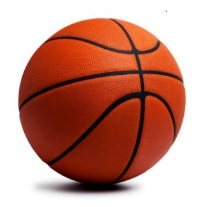 SOMMER-
TRAININGSWOCHEN 2017SOMMER-
TRAININGSWOCHEN 2017SOMMER-
TRAININGSWOCHEN 2017SOMMER-
TRAININGSWOCHEN 2017SOMMER-
TRAININGSWOCHEN 2017SOMMER-
TRAININGSWOCHEN 2017Jetzt anmelden !!!Jetzt anmelden !!!Jetzt anmelden !!!Jetzt anmelden !!!Jetzt anmelden !!!Jetzt anmelden !!!Termine17.7. – 21.7.2017            O      (bitte ankreuzen)17.7. – 21.7.2017            O      (bitte ankreuzen)17.7. – 21.7.2017            O      (bitte ankreuzen)17.7. – 21.7.2017            O      (bitte ankreuzen)28.8. – 01.9.2017            O28.8. – 01.9.2017            OUhrzeit09.00 – 13.00 Uhr09.00 – 13.00 Uhr28.8. – 01.9.2017   zusätzlich Abend-Trainingszeiten28.8. – 01.9.2017   zusätzlich Abend-Trainingszeiten28.8. – 01.9.2017   zusätzlich Abend-Trainingszeiten28.8. – 01.9.2017   zusätzlich Abend-TrainingszeitenOrtTermin 1: Turnsäle Mistelbach
Termin 2: Sporthalle MistelbachTermin 1: Turnsäle Mistelbach
Termin 2: Sporthalle MistelbachName________________________________________________________________________________________________________________________________________________________________________________________________________________GeburtsdatumGeburtsdatum____________________________________________________________________________________________________________________________________________________________________________Anschrift________________________________________________________________________________________________________________________________________________________________________________________________________________________________________________________________________________________________________________________________________________________________________________KostenbeitragKostenbeitrag€ 75,-- pro Woche€ 75,-- pro Woche - 20 % bei Teilnahme an beiden Wochen - 20 % bei Teilnahme an beiden Wochen   (2 x € 60,--)   (2 x € 60,--)ÜberweisungÜberweisungBitte bis 10.7. bzw 21.8.2017Bitte bis 10.7. bzw 21.8.2017IBAN	IBAN	AT81 4300 0300 2730 0000AT81 4300 0300 2730 0000BICBICVBOEATWWVBOEATWW